Реквізити навчальної дисципліниПрограма кредитного модуляМета кредитного модуляКурсова робота є складовою частиною дисципліни: «Фізична терапія при порушеннях опорно-рухового апарату». Метою курсової роботи є розширення і поглиблення теоретичних знань з «Фізична терапія при порушеннях опорно-рухового апарату-1. ФТ при захворюванях ОРА» та «Фізична терапія при порушеннях опорно-рухового апарату-2. Фізична терапія при травмах ОРА» та їх використання при  самостійному  розв’язанні ситуаційних  завдань в галузі фізичної терапії, ерготерапії. Виконання курсової роботи дозволяє оволодіти первинними навичками дослідної роботи, розвиває здатності вчитися самостійно, знаходити, аналізувати, творчо осмислювати інформацію з різних джерел, формулювати висновки, інтегрувати та узагальнювати набуті знання.   Предмет кредитного модуля Тематика курсової роботи відповідає завданням навчальної дисципліни «Фізична терапія при порушеннях опорно-рухового апарату», тісно пов´язана з практичними потребами фізичної терапії, ерготерапії охоплює розділи «Фізична терапія при захворюваннях ОРА» та «Фізична терапія при травмах ОРА».Програмні результати навчанняМетою кредитного модуля є формування у студентів фахових компетенцій у відповідності до освітньо-професійної програми бакалаврів:В результаті засвоєння кредитного модуля студенти мають продемонструвати такі програмні результати навчання:2. Пререквізити та постреквізити дисципліни		У структурно-логічній схемі навчання зазначена дисципліна розміщена на 2 курсі підготовки освітньо-професійної програми першого (бакалаврського) рівня вищої освіти. В структурній логічній схемі розміщена таким чином, щоб вивчення мало теоретичне та практичне спрямування.Вивчення кредитного модуля базується на знаннях, отриманих під час вивчення дисциплін: «Пропедевтика фізичної терапії», «Патофізіологія та вікові особливості протікання хвороб у фізичній терапії, ерготерапії», «Фізіологія та онтогенез людини у фізичній терапії», «Масаж загальний та самомасаж», «Основи здорового способу життя», «Гігієна та основи екології», «Основи охорони праці та біобезпеки у фізичній терапії, ерготерапії»,  «Професійна етика та деонтологія», «Основи медичних знань та загальна теорія здоров'я», «Анатомія опорнорухового апарату», «Анатомія внутрішніх органів», «Біомеханіка у фізичній терапії», «Клінічна ознайомча практика за професійним спрямуванням», «Фізична терапія при захворюваннях опорно-рухового апарату», «Фізична терапія при травмах опорно-рухового апарату».3. Зміст навчальної дисципліниЗмістовний модуль IОСНОВИ ОРГАНІЗАЦІЇ ПРОЦЕСУ ФІЗИЧНОЇ ТЕРАПІЇТема 1. Обстеження хворих з проблемами ОРА у фізичній терапії. Мета оцінки. Суб’єктивна оцінка. Об’єктивна оцінка. Тема 2. Міжнародна класифікація функціонування. Оцінка результатів: розлади, активність, специфічна активність, якість життя.Тема 3. Використання додаткових засобів для пересування та досяжності.Тема 4. Складання індивідуальної програми фізичної терапії. Використання принципів, SMART-цілей у фізичній терапії. Використання доказової бази в процесі надання реабілітаційних послуг. Змістовний модуль IIФІЗИЧНА ТЕРАПІЯ ПРИ ПОРУШЕННЯХ ОПОРНО-РУХОВОГО АПАРАТУТема 5. Фізична реабілітація при дефектах постави. Тема 6.Фізична реабілітація при сколіотичній хворобіТема 7.Фізична реабілітація при плоскостопостіТема 8.Фізична реабілітація при дисплазії кульшового суглоба та при вродженому вивиху стегнаТема 9.Фізична реабілітація при вродженій клишоногостіТема 10.Фізична реабілітація при остеохондропатіях та при остеопорозахТема 11.Фізична реабілітація при остеохондрозах та остеоартрозахФізична реабілітація при артритахТема 12. Технології побудови індивідуальних програм фізичної терапії при травмах ОРА. Розробка персонального профілю за МКФ для хворих з травмами ОРА.Тема 13. Технології побудови індивідуальних програм фізичної терапії при порушеннях ОРА. Розробка персонального профілю за МКФ для пацієнтів із порушеннями ОРА.Курсова робота має за мету розвинути аналітичні та творчі здібності студентів у застосуванні побудови індивідуальних програм фізичної терапії при проблемах опорно-рухового апарату.Приблизний перелік тем (варіантів вихідних даних):1. Методичні підходи до побудови програм фізичної терапії  при травмах спинного мозку.2. Методичні підходи до побудови програм фізичної терапії  при розриві зв’язок гомілковостопного суглобу.3. Методичні підходи до побудови програм фізичної терапії  при латеральному епікондиліті ліктьового суглобу4. Методичні підходи до побудови програм фізичної терапії при кіфозі.5. Методичні підходи до побудови програм фізичної терапії при п’ятковій шпорі.6. Методичні підходи до побудови програм фізичної терапії при вальгусній деформацій великого пальця ноги.7. Методичні підходи до побудови програм фізичної терапії при ушкодженні мінісків.8. Методичні підходи до побудови програм фізичної терапії при сколіозі.9. Методичні підходи до побудови програм фізичної терапії при травмах у грудному відділ хребта.10. Методичні підходи до побудови програм фізичної терапії при травмах у шийному відділі хребта.11. Методичні підходи до побудови програм фізичної терапії при травмах у поперековому відділ хребта.12. Методичні підходи до побудови програм фізичної терапії при остеохондрозі шийного відділу хребта.13. Методичні підходи до побудови програм фізичної терапії при остеохондрозі грудного відділу хребта.14. Методичні підходи до побудови програм фізичної терапії при остеохондрозі поперекового відділу хребта.15. Методичні підходи до побудови програм фізичної терапії при політравмі в ОРА.16. Методичні підходи до побудови програм фізичної терапії при контрактурах різних відділів ОРА.17. Методичні підходи до побудови програм фізичної терапії після ендопротезування.18. Методичні підходи до побудови програм фізичної терапії хворих на ревматичний артрит.19. Методичні підходи до побудови програм фізичної терапії при пошкодженні кісток тазу.20. Методичні підходи до побудови програм фізичної терапії при консервативному лікуванні кісток різних відділів ОРА.21. Методичні підходи до побудови програм фізичної терапії при розриві ахіллового сухожилля.22. Методичні підходи до побудови програм фізичної терапії після артроскопічної меніскектомії.23. Методичні підходи до побудови програм фізичної терапії при порушеннях роботи литкових м’язів.24. Методичні підходи до побудови програм фізичної терапії при синдромі «коліно бігуна»25. Методичні підходи до побудови програм фізичної терапії при ушкодженнях ОРА.Можливе визначення  теми курсової роботи за пропозицією студента і узгодження  теми викладачем.  Студент за узгодженням з викладачем обирає функціональну і принциповий алгоритм написання курсової роботи. Робиться ґрунтовний аналіз етіології, патогенезу, класифікації, симптомів, методів обстеження, які проводить фізичний терапевт, ставляться SMART-цілі та розробляється індивудіальна програма фізичної терапії.Отримані результати необхідно представити у формі курсової роботи. Титульний аркуш курсової роботи повинен мати такий зміст: назва університету; назва факультету; назва кафедри; назва спеціальності, назва освітньо-професійної програми, реєстраційний номер, назва навчальної дисципліни; тема курсової роботи; прізвище та ім’я студента, курс, номер академічної групи, науковий керівник, рік.  За титульним аркушем слідує детальний план (зміст) курсової роботи, в якому треба виділити вступ, 3-4 розділи основного змісту, їх підрозділи, висновок, список використаних джерел. У змісті праворуч позначаються номери сторінок початку кожного питання. Кожен розділ починається з нової сторінки.  Обсяг курсової роботи в залежності від обраної теми може варіюватися від 30 до 40 сторінок основного тексту (за узгодженням з викладачем). Обсяг курсової роботи визначається вмінням студента стисло і водночас вичерпано розкрити тему: актуальність теми, що розглядається, сучасні тенденції та проблеми, проаналізувати кращі зарубіжні та українські практики, зробити висновки та обґрунтувати власні пропозиції та рекомендації.  До курсової надається анотація двома мовами – українською та англійською, із зазначенням ключових слів. Обов’язкова вимога: чітке посилання на джерела інформації. Всі цифри, факти, теорії, думки вчених, цитати повинні мати посилання у вигляді [2, с.54] (перша цифра означає номер джерела у наведеному в кінці творчої роботи списку літератури, а друга цифра – номер сторінки у цьому джерелі). Бажано використовувати таблиці, схеми, графіки, діаграми тощо. Список використаних джерел (не менше 10 джерел) оформляється згідно з діючими правилами. Якщо інформація взята з мережі інтернет, потрібно, як і для звичайної літератури, вказати автора, назву статті, а потім навести адресу сайту в інтернет.4. Навчальні матеріали та ресурсиБазова: .Андрійчук О. Я. Фізична реабілітація хворих на гонартроз. [Текст]: монографія / Ольга Ярославівна Андрійчук. - Луцьк : Волин, нац. ун-т ім. Лесі Українки, 2012.- 344 с.Анатомія та фізіологія дитини: Навчальний посібник / Мардар Г.І., Халаїм Є.А., Бабак С.В., Марценяк І.В. – Чернівці: Рута, 2012. – 175 с.Бевзюк В.В. Немедикаментозні методи відновлення функції хребта при болях в області шиї, спини і попереку. Методичні рекомендації. – Херсон, 2016.Бевзюк В.В., Степанюк С.І. Фізична реабілітація при початкових ступенях сколіотичної хвороби. Методичні рекомендації. – Херсон, 2015.Богдановська Н.В. Фізична реабілітація хворих різних нозологічних груп : навч. посіб. для студ. ф-ту фіз. вих-ня спец. "Фізична реабілітація" реком. МОНУ / Н. В. Богдановська, І. В. Кальонова.-Запоріжжя: ЗНУ, 2011. - 314 с.Бевзюк В.В. Двигательная активность при заболеваниях сердечно-сосудистой системы. –Херсон, 2014.Вибрані питання дитячої артрології, хвороби суглобів у дітей: навчально-методичний посібник/ З.В.Єлова, Л.П.Кисельова, В.М.Савво та ін.-Х.: ХМАПО,2016 – 64с.Вакуленко Л.О. Основи реабілітації, фізичної терапії, ерготерапії в таблицях, схемах, рисунках: навчальний посібник / Л.О. Вакуленко, О.Р. Барладин, Д.В. Вакуленко. - Тернопіль: ТНПУ ім. В. Гнатюка, 2018. – 113 с.Вовканич А. С. Вступ до фізичної реабілітації / А.С. Вовканич. – Л.: Українські технології, 2013. – 186 с. – ISBN 978-966-2328-55-4. Герцик А. М. Створення програм фізичної реабілітації/терапії при порушеннях діяльності опорнорухового апарату / Андрій Герцик // Слобожанський науково-спортивний вiсник. – Харків : ХДАФК, 2016. – № 6(56). – С. 37–45. Герцик А. М. Пацієнт як підсистема фізичної реабілітації при порушеннях діяльності опорнорухового апарату [Електронний ресурс] / Андрій Герцик, Оксана Тиравська // Спортивна наука України. – 2016. – №3(73).Ковальова О.М., Сафаргаліна-Корнілова Н.А., Герасимчук Н.М. Деонтологія в медицині: підручник. Харків, 2014. – 258с.11. Марченко О. К. Основи фізичної реабілітації./ О. К. Марченко. -К.: Олимп. л-ра, 2012.-245с.12.Масаж загальний та самомасаж: підручник / Л.О.Вакуленко, Д.В.Вакуленко,О.В.Кутакова, Г.В.Прилуцька.- Тернопіль: ТДМУ,2018.-380с.13.Основи реабілітації, фізичної терапії, ерготерапії : підручник / Л. О. Вакуленко [та ін.] ; за заг. ред. Л. О. Вакуленко, В. В. Клапчука. - Тернопіль : Укрмедкн.: ТДМУ, 2018. - 371 с.14.Основи фізичної реабілітації: навч.-метод.посіб ./ М.Є.Чайковський.-К.: Університет «Україна», 2014.-282с15. Самосюк И.З., Войтаник С.А. и др. Мануальная, гомеопатическая и рефлексотерапия остеохондроза позвоночника. – К.: «Здоровье», 201416.Силуянова В.А., Сокова Э.В. Учебное пособие по физкультуре в терапии. – М.: Медицина,2014.Справочник по детской лечебной физкультуре // Под ред. Фонарева М.И. – Ленинград: Медицина, 2016. – 430 с.Травматологія та ортопедія: підручник для студ. вищих мед. навч. закладів / за ред.: Голки Г.Г., Бур’янова О.А., Климовицького В.Г. − Вінниця: Нова Книга, 2014. − 416 с.: іл..19.Фізична реабілітація, спортивна медицина: Підручник для студ. медичних ВНЗ / В.В. Абрамов, В.В. Клапчук, О.Б. Неханевич та ін. – Дніпропетровськ: Журфонд, 2014 -456 с.Христова Т. Є. Основи лікувальної фізичної культури: навчальний посібник для студентів вищих навчальних закладів / Т.Є. Христова, Г.П. Суханова. – Мелітополь: ТОВ «Колор Принт», 2015 – 172 с.Яременко Д.А. Приобретенные деформации стопы (диагностика и лечение) / Д.А. Яременко, Н.А. Корж – Харьков, 2014. –136 с.Медико-біологічні основи фізичної терапії, ерготерапії ("Нормальна анатомія" та "Нормальна фізіологія") : навч. посіб. / Мирослава Гриньків, Тетяна Куцериб, Станіслав Крась, Софія Маєвська, Федір Музика. – Львів : ЛДУФК, 2019. – 146 с.Мухін В.М. Фізична реабілітація / В. М. Мухін. – К.: Олімпійська література, 2000. – 423 с. 15.Тиравська О. Курс лекцій з навчальної дисципліни "Фізична реабілітація при порушеннях діяльності опорно-рухового апарату". 2017. Pathology and Intervention in Musculoskeletal Rehabilitation 2 nd reviced Edition / by David J. Magee, James E. Zachazewski, William S. Quillen, and Robert C. Manske. http://www.strazhesko.org.ua/advice http://health-ua.com/stati/cardiology/diagnostika-i-likuvannya-hronichnoyi-sertsevoyi-nedostatnosti-rekomendatsiyi-yevropeyskogo-tovaristva-kardiologiv-2016-r.html http://www.mif-ua.com/archive/zhurnal-arterialnaya-gipertenziya/numbers http://ukrcardio.org/ Додаткова:Баришок Т. В. Фізична реабілітація пацієнтів з переломом кісток у періоді лонгетування / Баришок Т. В., Бучка О. // Вісник Запорізького національного університету. Серія: Фізичне виховання та спорт, 2014, 1: 106-111. Без’язична О. В. Використання масажу та фізіотерапії після артроскопічних операцій на колінному суглобі. Слобожанський науково-спортивний вісник, 2014, 3 (41): 23-25. Звіряка О. Лікувальна фізична культура у системі фізичної реабілітації хворих з переломами кісточок в іммобілізаційному періоді /Молода спортивна наука України/ 2006 №10. Т4 С 132-135. Коритко З. І. Медико-біологічні основи фізичного виховання / З. І. Коритко. – Львів, 2002. – 51 с. Крук Б. Р. Реабілітаційна картка обстеження осіб з ураженням хребта та спинного мозку : додаток до лекцій / Крук Б. Р. – Львів, 2019. – 15 с. Лікувальна фізична культура при травмах і захворюваннях опорно-рухового апарату : анот. бібліогр. покажч. / уклад. Ірина Свістельник. – Львів : [б. в.], 2015. – 31 с. Мазепа М. Загальний огляд хворого : метод. вказівка для студ. з пропедевтики пульмонології та кардіології / Марія Мазепа. – Львів, 2018. – 3 с. Основи реабілітації, фізичної терапії, ерготерапії: електронний підручник / [Л.О. Вакуленко, В.В. Клапчук Г. В. Прилуцька, Д. В. Вакуленко та ін. ]. – Тернопіль : ТНПУ ім. В. Гнатюка, 2018. – 285 с.Полковник-Маркова В. С. Особливості обстеження опорно-рухового апарату в фізичній реабілітації. Фізична реабілітація та рекреаційно-оздоровчі технології, 2016, 3: с. 173-179. Попадюха Ю.А. Сучасні комп’ютеризовані комплекси та системи у технологіях фізичної реабілітації: Навч.посіб. / Ю.А.Попадюха. – К.: Центр учбової літератури, 2017. – 300 с.Риган М.; Булатова Ю. Діагностика пошкоджень капсульно-зв'язкового апарату гомілково-ступневого суглоба. /Молода спортивна наука/ 2002 №6 Т2 С. 375-379. Hertsyk A. SMART goal setting in physical therapy. Фізичне виховання, спорт і культура здоров'я у сучасному суспільстві, 2016, 2: 57-63.Навчальний контент5.Методика опанування освітнього компонента та самостійна робота студента (СРС) Графік виконання курсової роботи з орієнтовним розподілом годин, що відведені на самостійну роботу студентів,  наведено в таблиці 1.Таблиця 1Політика та контрольПолітика навчальної дисципліни (освітнього компонента)Правила відвідування занять. Виконання курсової роботи здійснюються в рамках самостійної роботи студентів, на яку відведено 30 годин.  Академічна доброчесність Політика та принципи академічної доброчесності визначені у розділі 3 Кодексу честі Національного технічного університету України «Київський політехнічний інститут імені Ігоря Сікорського». Детальніше: https://kpi.ua/code. Норми етичної поведінки Норми етичної поведінки студентів і працівників визначені у розділі 2 Кодексу честі Національного технічного університету України «Київський політехнічний інститут імені Ігоря Сікорського». Детальніше: https://kpi.ua/code. Процедура оскарження результатів контрольних заходів Студенти мають можливість підняти будь-яке питання, яке стосується процедури контрольних заходів та очікувати, що воно буде розглянуто згідно із наперед визначеними процедурами. Студент має право оскаржити результати контрольного заходу згідно затвердженого положення Про апеляції в КПІ імені Ігоря Сікорського (затверджено наказом №НОН/128/2021 від 20.05.2021 р.) - https://osvita.kpi.ua/index.php/node/182  Інклюзивне навчання Навчальна дисципліна може викладатися для більшості студентів з особливими освітніми потребами, окрім осіб з серйозними вадами зору, які не дозволяють виконувати завдання за допомогою персональних комп’ютерів, ноутбуків та/або інших технічних засобів. Дистанційне навчання  Захист курсової роботи дистанційно передбачено у випадку форс-мажорних обставин та для студентів з вадами опорно-рухового апарату.Види контролю та рейтингова система оцінювання результатів навчання  Календарний контроль Календарний контроль проводиться на 8 та 14 тижнях семестру. Умовою отримання позитивної оцінки з календарного контролю за освітнім компонентом «курсова робота» є дотримання студентом графіку виконання курсової роботи (див. табл. 1, пункти 5, 8) Семестровий контроль Захист курсової роботи проводиться в період останніх двох тижнів навчання в семестрі, до початку екзаменаційної сесії. Умова допуску до захисту курсової роботи – поточний рейтинг ≥30 балів. Для оцінки результатів виконання курсової роботи, кафедрою створюється комісія. Залікова оцінка з курсової роботи виставляється за результатами захисту роботи перед комісією з проведення семестрового контролю.  Екзаменатор і члени комісії, здійснюючи семестровий контроль, мають право ставити додаткові запитання для більш об’єктивної оцінки курсової роботи.Рейтингова система оцінювання результатів навчання Рейтингова оцінка з курсової роботи має дві складові:  1. Перша (стартова) характеризує роботу студента з виконання завдань, передбачених курсовою роботою та її результат – якість пояснювальної.  2. Друга складова характеризує якість захисту студентом курсової роботи. Розмір шкали стартової складової дорівнює 60 балів (таблиця 2), а складової захисту – 40 балів (Таблиця 3). Таблиця 2Таблиця 3Критерії оцінювання двох складових курсової роботи наведено в таблиці Таблиця відповідності рейтингових балів оцінкам за університетською шкалою:8. Додаткова інформація з дисципліни (освітнього компонента) Перелік питань, які виносяться на захист курсової роботи  Охарактеризувати періоди фізичної терапії при захворюваннях опорно-рухового апарату.Клініко-фізіологічне обґрунтування застосування засобів фізичної терапії при опорно-рухового апарату.Пошкодження опорно-рухового апарату.. Клінічні ознаки пошкодження ОРА: порушення рухів. Моторні розлади. Сенсорні розлади.  Зорові розлади. Когнітивні розлади.  Поведінкові розлади. Розлади функції тазових органів.  Обстеження хворих ОРА у фізичній терапії.  Тести при захворюваннях ОРА. Шкали при захворюваннях ОРА Складові МКФ. Побудова МКФ профілю Оцінка результатів: розлади, активність, специфічна активність, якість життя. Використання та підбір додаткових засобів для пересування. Використання та підбір засобів досяжності. Використання принципів SMART у фізичній терапії.  Технології побудови індивідуальних програм для пацієнтів з розладами ОРА.Симптоми та методи діагностики при порушеннях ОРА.   Описати методики проведення тестування ходи.  Охарактеризувати технологію проведення лікувального масажу при розладах ОРА.Дати характеристику лікувальним положенням які використовуються при травмах ОРА.Додаток 1. МЕТОДИЧНІ РЕКОМЕНДАЦІЇ ДО НАПИСАННЯ ТА ОФОРМЛЕННЯ КУРСОВОЇ РОБОТИКурсова робота складається з таких структурних елементів: титульний аркуш, завдання на курсову роботу (далі – КР), календарний план підготовки КР, зміст, вступ, основна частина,  висновки, перелік посилань, додатки. Титульний аркуш є першою сторінкою курсової роботи. Титульний аркуш повинен мати відомості, які подають у такій послідовності: назва міністерства, назва університету; назва факультету; назва кафедри; назва навчальної дисципліни; тема курсової роботи та її варіант; рівень вищої освіти; шифр і назва спеціальності; назва освітньо-професійної програми;   прізвище та ім’я студента, курс, номер академічної групи; підписи керівника і членів комісії; результат захисту; рік виконання курсової роботи.  За титульним аркушем, на наступні сторінці, слідує завдання на курсову роботу, яке містить інформацію про: строк здачі студентом закінченої роботи, вихідні дані до роботи, перелік графічного матеріалу, дату видачі завдання, наводиться детальний календарний план курсової роботи із зазначенням термінів виконання окремих етапів роботи. Далі йде зміст курсової роботи, в якому виділяють: вступ, основний розділ з підрозділами (за потребою), висновки, список використаних джерел, додатки (за потребою). У змісті праворуч позначаються номери сторінок початку кожного розділу. Кожен розділ починається з нової сторінки. Вступ курсової роботи повинен містити: актуальність, мету і завдання, предмет і методи дослідження. В основному розділі наводиться аналіз літературних джерел, формулювання завдання,  розрахункові схеми та їх опис, розв’язання завдання, таблиці, графіки, діаграми тощо.  Обов’язкова вимога – чітке посилання на джерела інформації  у такому вигляді [2, с. 54] (перша цифра означає номер джерела у наведеному в кінці курсової роботи списку літератури, а друга цифра – номер сторінки у цьому джерелі).  Висновки повинні містити оцінку повноти вирішення поставлених завдань і отриманий досвід при виконанні курсової роботи. Список використаних джерел (не менше 5 джерел) оформляється згідно з діючими правилами. Якщо інформація взята з мережі Інтернет, потрібно, як і для звичайної літератури, вказати автора, назву статті, а потім навести адресу сайту в Інтернет. У додатки можуть бути включені: додаткові схеми або таблиці,  опис комплексів лікувальної гімнастики тощо).  Загальний обсяг курсової роботи може варіюватися від 15 до 20 сторінок основного тексту, що залежить від вміння  студента стисло і водночас вичерпно розкрити тему. Оформлення курсової роботи проводиться згідно з ДСТУ 3008:2015 «Інформація та документація. Звіти у сфері науки і техніки. Структура та правила оформлювання». До курсової роботи надається анотація двома мовами – українською та англійською, із зазначенням ключових слів. Курсова робота оцінюється за критеріями:  − Своєчасність виконання етапів курсової роботи. − Наявність усіх пунктів методики розв’язання завдань. Послідовність і правильність виконання  розрахунків. − Змістовність і повнота розкриття теми. − Якість графічного матеріалу (розрахункові схеми, таблиці, рисунки). − Відповідність курсової роботи вимогам оформлення та нормативним документам. − Ступінь володіння теоретичним матеріалом і методикою розв’язання завдання; − Послідовність і правильність виконання розрахунків. − Обґрунтування власної думки, логічність та предметність висновків; − Якість презентації та доповіді. Граничний термін подання курсової роботи на перевірку: за 10 днів до початку залікової сесії. Курсова робота не перевіряється на плагіат, але повинна відповідати вимогам академічної доброчесності.  Політика та принципи академічної доброчесності визначені у розділі 3 Кодексу честі Національного технічного університету України «Київський політехнічний інститут імені Ігоря Сікорського». Детальніше: https://kpi.ua/code.Робочу програму навчальної дисципліни (силабус):Розроблено: доцентом кафедри ББЗЛ, к.т.н. Антоновою-Рафі Ю.В.ст.викладачем кафедри ББЗЛ, к.мед.н  Лазарєвим І. А.Ухвалено кафедрою БЗЛ (протокол № 1 від 26.08.2021 року)Погоджено Методичною комісією ФБМІ (протокол № 12 від 30.08.2021)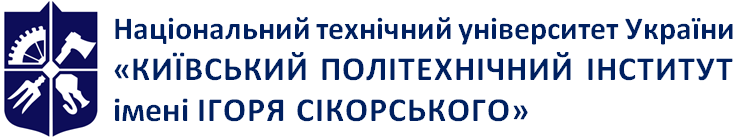 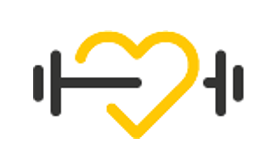 Кафедра біобезпеки і здоров’я людиниКурсова робота з навчальної дисципліни«ФІЗИЧНА ТЕРАПІЯ ПРИ ПОРУШЕННЯХ ОПОРНО-РУХОВОГО АПАРАТУ-3.ФІЗИЧНА ТЕРАПІЯ ПРИ ПОРУШЕННЯХ ОРА»Робоча програма кредитного модуля (Силабус)Курсова робота з навчальної дисципліни«ФІЗИЧНА ТЕРАПІЯ ПРИ ПОРУШЕННЯХ ОПОРНО-РУХОВОГО АПАРАТУ-3.ФІЗИЧНА ТЕРАПІЯ ПРИ ПОРУШЕННЯХ ОРА»Робоча програма кредитного модуля (Силабус)Курсова робота з навчальної дисципліни«ФІЗИЧНА ТЕРАПІЯ ПРИ ПОРУШЕННЯХ ОПОРНО-РУХОВОГО АПАРАТУ-3.ФІЗИЧНА ТЕРАПІЯ ПРИ ПОРУШЕННЯХ ОРА»Робоча програма кредитного модуля (Силабус)Рівень вищої освітиПерший (бакалаврський) Галузь знань22 Охорона здоров’яСпеціальність227 Фізична терапія, ерготерапіяОсвітня програмаФізична терапія, ерготерапіяСтатус дисциплінинормативнаФорма навчанняочна(денна)Рік підготовки, семестрIІ  курс, весняний семестрОбсяг дисципліни30 годин, 1 кредит ЄКТССеместровий контроль/ контрольні заходиЗахист курсової роботиРозклад занятьhttp://rozklad.kpi.ua/Schedules/LecturerSelection.aspxМова викладанняУкраїнськаІнформація про 
керівника курсу / викладачівЛектор: к.мед.н, ст.викладач Лазарєв Ігор Альбертович., ilazarev@ukr.netРозміщення курсуhttps://do.ipo.kpi.uaФК 1Здатність пояснити пацієнтам, клієнтам, родинам, членам міждисциплінарної команди, іншим медичним працівникам потребу у заходах фізичної терапії, ерготерапії, принципи їх виконання і зв'язок з охороною здоров’я.ФК 2Здатність аналізувати будову, нормальний та індивідуальний розвиток людського організму та його рухові функції.ФК 3Здатність трактувати патологічні процеси та порушення і застосовувати для їх корекції придатні засоби фізичної терапії, ерготерапії.ФК 4Здатність враховувати медичні, психолого-педагогічні, соціальні аспекти у практиці фізичної терапії, ерготерапії.ФК 5Здатність провадити безпечну для пацієнта/клієнта та практикуючого фахівця практичну діяльність з фізичної терапії, ерготерапії у травматології та ортопедії, неврології та нейрохірургії, кардіології та пульмонології, а також інших областях медицини.ФК 6Здатність виконувати базові компоненти обстеження у фізичній терапії та/або ерготерапії: спостереження, опитування, вимірювання та тестування, документувати їх результатиФК 7Здатність допомогти пацієнту/клієнту зрозуміти власні потреби, обговорювати та пояснювати зміст і необхідність виконання програми фізичної терапії та ерготерапії.ФК 8Здатність ефективно реалізовувати програму фізичної терапії та/або ерготерапіїФК 9Здатність забезпечувати відповідність заходів фізичної терапії та/або ерготерапії функціональним можливостям та потребам пацієнта/клієнта.ФК 10Здатність проводити оперативний, поточний та етапний контроль стану пацієнта/клієнта відповідними засобами й методами та документувати отримані результати.ФК 11Здатність адаптувати свою поточну практичну діяльність до змінних умов.ФК 13Здатність навчати пацієнта/опікунів самообслуговуванню/догляду, профілактиці захворювань, травм, ускладнень та неповносправності, здоровому способу життя.ФК 14Здатність знаходити шляхи постійного покращення якості послуг фізичної терапії та ерготерапії.ПРН 3Використовувати сучасну комп’ютерну техніку; знаходити інформацію з різних джерел; аналізувати вітчизняні та зарубіжні джерела інформації, необхідної для виконання професійних завдань та прийняття професійних рішень.ПРН 4Застосовувати у професійній діяльності знання біологічних, медичних, педагогічних та психосоціальних аспектів фізичної терапії та ерготерапії.ПРН 5Надавати долікарську допомогу при невідкладних станах та патологічних процесах в організмі; вибирати оптимальні методи та засоби збереження життя.ПРН 6Застосовувати методи й інструменти визначення та вимірювання структурних змін та порушених функцій організму, активності та участі, трактувати отриману інформацію.ПРН 7Трактувати інформацію про наявні у пацієнта/клієнта порушення за Міжнародною класифікацією функціонування, обмеження життєдіяльності та здоров’я (МКФ) та Міжнародною класифікацією функціонування, обмеження життєдіяльності та здоров’я дітей та підлітків (МКФ ДП).ПРН 9Реалізувати індивідуальні програми фізичної терапії, ерготерапіїПРН 10Здійснювати заходи фізичної терапії для ліквідації або компенсації рухових порушень та активності.ПРН 12Застосовувати сучасні науково-доказові дані у професійній діяльності.ПРН 13Обирати оптимальні форми, методи і прийоми, які б забезпечили шанобливе ставлення до пацієнта/клієнта, його безпеку/захист, комфорт та приватність.ПРН 16Проводити інструктаж та навчання клієнтів, членів їх родин, колег і невеликих груп.ПРН 17Оцінювати результати виконання програм фізичної терапії та ерготерапії, використовуючи відповідний інструментарій, та за потреби, модифіковувати поточну діяльність.ПРН 18Оцінювати себе критично, засвоювати нову фахову інформацію, поглиблювати знання за допомогою самоосвіти, оцінювати й представляти власний досвід, аналізувати й застосовувати досвід колег.ПРН 19Використовувати сучасні електронні, комп’ютеризовані, роботизовані  технічні засоби, необхідні для виконання професійних завдань та прийняття рішень в рамках своєї компетентності та реалізувати індивідуальні програми фізичної терапії, ерготерапії із застосуванням сучасних технічних та ортопедичних засобів фізичної терапії, ерготерапії  ПРН 20Безпечно  використовувати обладнання для проведення реабілітаційних заходів, контролю основних життєвих показників пацієнта, допоміжні технічні засоби фізичної терапії для пересування та самообслуговування.ПРН 21 Усвідомлення суспільної значущості професії, позитивної мотивації у виконанні професійної діяльності та певний рівень відповідальності за своє життя і професійну діяльність.ПРН 22Обирати  прийоми спілкування з хворими для профілактики і корекції соматичних та психосоматичних порушень в сучасних умовах праці і життєдіяльності з урахуванням психологічних особливостей та індивідуальних відмінностей в діагностичній, превентивній, реабілітаційній роботі з пацієнтам№з/пТемаПрограмні результати навчанняОсновні завданняОсновні завдання№з/пТемаПрограмні результати навчанняКонтрольний західТермін виконанняКурсова роботаПРН 3ПРН 4ПРН 5ПРН 6ПРН 7ПРН 9Оформлення та надсилання роботи на перевірку17-й тижденьКурсова роботаПРН 16ПРН17ПРН18ПРН19Презентація і захист КР18-й тиждень№ з/пНазва етапу календарного плану СРС, кількість годинТермін виконання. Тиждень семестру1.Уточнення теми та отримання завдання. Ознайомлення з вимогами і термінами виконання курсової роботи.112.Аналітичний огляд літературних джерел по темі курсової роботи.62-43.Написання розділу 1 пояснювальної записки КР (до 20 стор.)454.Написання розділу 2. Методи та організація дослідження265.Опис методичних підходів до написання індивідуальної програми фізичної терапії при  обрані темі – розділ 3 пояснювальної записки КР.  486.Побудова блок-схеми програми фізичної терапії при обраному захворюванні29-107.Опис алгоритму фізичної терапії при обраному захворюванні – розділ 3 пояснювальної записки КР4118.Наведення практичних рекомендацій - пояснювальної записки КР.  4159.Формулювання висновків. Оформлення курсової роботи та анотації до неї. Подання роботи на перевірку11610.Підготовка презентації. Захист курсової роботи217-18Всього годин30№з/пПерша (стартова) складовакурсової роботиВагомий балКількість Всього1Своєчасність виконання етапів курсової роботи2,54102Наявність і правильність проведених розрахунків і моделювання.201203Змістовність та повнота розкриття теми101104Якість графічного матеріалу (блок-схеми, таблиці, рисунки, алгоритму)101105Відповідність курсової роботи вимогам оформлення та нормативним документам.10110Всього60№з/пДруга складовакурсової роботиВагомий балКількістьВсього1Ступінь володіння теоретичним матеріалом і методикою побудови програми фізичної терапії при обраному захворюванні чи патології201202Обґрунтування власної думки, логічність та предметність висновків  101103Якість доповіді та презентації10110Всього40№з/пСкладові курсової роботиВагомий балКритерій оцінювання, відсоток (%)потрібної інформаціїКритерій оцінювання, відсоток (%)потрібної інформаціїКритерій оцінювання, відсоток (%)потрібної інформаціїКритерій оцінювання, відсоток (%)потрібної інформації№з/пСкладові курсової роботиВагомий балНе менше 90%Не менше 75%Не менше 60%Менше 50%1.Своєчасність виконання етапів курсової роботи  1010-98-7,57-65-02.Наявність і правильність Побудови програми фізичної терапії при обраному захворюванні.2020-1817-1514-1211-03.Змістовність та повнота розкриття теми1010-98-7,57-65-04.Якість графічного матеріалу (блок-схеми, таблиці, Рисунки, алгоритмів)1010-98-7,57-65-05.Відповідність курсової роботи  вимогам оформлення та нормативним документам.1010-98-7,57-65-06.Ступінь володіння теоретичним матеріалом і методикою розв’язання завдання2020-1817-1514-1211-07.Обґрунтування власної думки, логічність та предметність висновків1010-98-7,57-65-08.Якість доповіді та презентації1010-98-7,57-65-0Кількість балівОцінка100-95Відмінно94-85Дуже добре84-75Добре74-65Задовільно64-60ДостатньоМенше 60НезадовільноНе виконані умови допускуНе допущеноПорушення принципів академічної доброчесності або морально-етичних норм поведінкиУсунений